ORGANIZACIÓN DE LOS RECURSOSPotencias exponentes enterosPalabras clavePotencias, base, exponente, exponente cero, exponente entero negativo, inverso multiplicativo, base racional. PresentaciónLa actividad Potencias exponentes enteros hace uso de los siguientes recursos de aprendizaje: El software: https://www.thatquiz.org/es/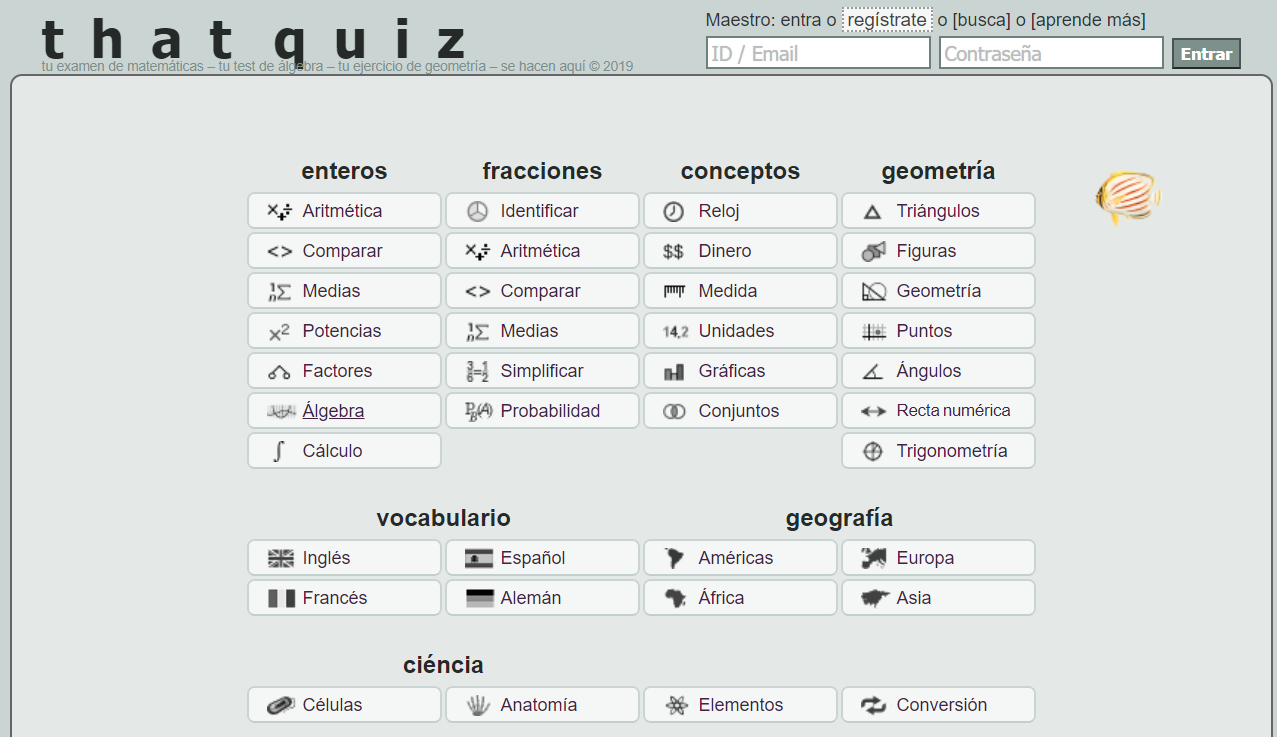 Se trata de un software para evaluación, en esta actividad se lo utiliza como ejercitación y luego para la autoevaluación y el desafío. En esta actividad se utiliza la opción “Potencias”. Si lo abre, en el costado izquierdo verá un menú. Permite definir secuencias de preguntas especificando número de preguntas o largo, nivel de dificultad, con o sin límite de tiempo, entre otras opciones. 
Objetivo de Aprendizaje N.º 2Mostrar que comprenden las potencias de base racional y exponente entero:Transfiriendo propiedades de la multiplicación y división de potencias a los ámbitos numéricos correspondientes.Relacionándolas con el crecimiento y decrecimiento de cantidades.Resolviendo problemas de la vida diaria y otras asignaturas.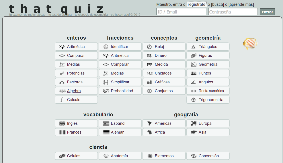 Guía para el estudiantePlanificaciónSoftwareGuión de uso Largo, número de preguntas, deja el 10.Nivel, desde 2 a 10, de más fácil a difícil, deja el 2.Duración, abierto, no pone límite de tiempo, déjalo así.Pausa, lo puedes dejar en No.Eliges “Potencias”.En “Avanzado” diferentes opciones.Observe que puede ser utilizado para practicar y evaluar temas de potencias, raíces, logaritmos y cerca de la relación entre esos tres conceptos. 